Praktikantens rapport efter praktik för blivande kyrkomusikerInsänds till: Domkyrkoorganist MikaelFridén, Domkyrkoförsamlingen,Kyrkogatan 28, 411 15 Göteborg, omedelbart efter praktikens slut. En muntlig, ömsesidig utvärdering med handledare och praktikant bör göras innan praktikanten på egen hand fyller i denna blankett. Skriv på annan plats om du behöver mer utrymme1	 Praktikantens namn:…………………………………………………………..2	Praktiken har fullgjorts i ………………………………………………..	………………………………………………………………..församling under perioden………………………………………………………………………Handledare: ……………………………………………………………………………………3 	Vilka uppgifter har praktiken omfattat( tex. veckomässa, kyrkokörsrepetition, barnkörplanering, församlingskväll mm)?4	Vilka uppgifter tycker du fungerat bäst under praktiktiden?5	Vika uppgifter skulle du själv vilja bli bättre på?6	Har du lärt dig något om samarbete? Reflektera!7	Har du lärt dig något nytt om Svenska Kyrkan?8	På vilket sätt har din bild av kyrkomusikerrollen utvecklats under praktiktiden?9	På vilket sätt ser du din handledare som en förebild?10	Ser du något som du själv skulle vilja göra på annat sätt?11	Reflektera kring musiken roll i din praktikförsamling12	Övriga kommentarer?Vill du att musikkonsulent Ulrika Melin-Lasson kontaktar dig för ytterligare kommentarer till din rapport?Ort:………………………………………………. Datum:……………………………………………Praktikantens underskrift:……………………………………………….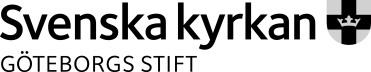 